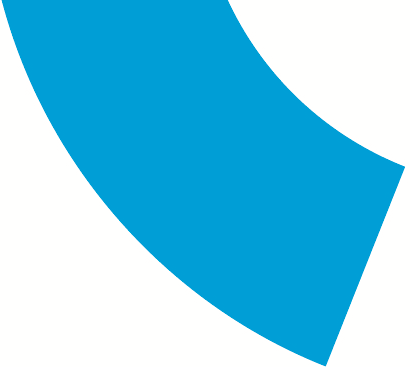 Comunicato Stampa			    La qualità artigiana di Pisa protagonista a “AF L’Artigiano in Fiera”Le produzioni di dodici imprese artigiane, con la Camera di Commercio della Toscana Nord-Ovest, in mostra alla kermesse milaneseViareggio, 20 dicembre 2022. Si è recentemente conclusa la 26° edizione di “AF L’Artigiano in Fiera”, che ha animato il polo fieristico di Fieramilano Rho-Pero dal 3 all’11 dicembre: qualità, autenticità, novità gli ingredienti di una delle più importanti manifestazioni del settore a livello mondiale, nata per valorizzare l’artigianato e le sue creazioni, la bellezza e il valore delle arti e dei mestieri.Sono dodici le imprese pisane che, con il sostegno della Camera di Commercio, hanno impreziosito lo stand collettivo griffato “Terre di Pisa”e la vetrina internazionale di un evento dai numeri significativi:  2.350 artigiani partecipanti, distribuiti su 7 padiglioni, provenienti da 84 Paesi e con un milione di visitatori.Durante i nove giorni di fiera il pubblico ha avuto la possibilità di conoscere, vedere e acquistare direttamente i prodotti del nostro artigianato: dalla cappelleria, alla pelletteria e le calzature, dall’alabastro agli ombrelli e alla bigiotteria di qualità, fino ai prodotti agroalimentari con miele, caffè, liquori, e salumi. Un’occasione, inoltre, per le nostre imprese di sviluppare una rete di clienti nuovi per proseguire nel cammino dell’auspicata ripresa. Già assicurata la partecipazione nel 2023. La prossima edizione di Artigiano in Fiera è in programma dal 2 al 10 dicembre 2023, arrivederci dunque a Fieramilano.Di seguito le imprese che hanno partcipato:Berni Nadia						Bigiottteria      	PisaCristiani Roberto						Cappeleria	PontederaAz.Agr. Valle di Pinino di Ferri Maurizio 			Miele		Santa Maria a MonteTuscan’s Creations srl					Pelletteria	San MiniatoMachiavelli Export di Massimo Machiavelli & c snc		Pelletteria	c/o Aeroporto Pisa Ombrellificio Altini Paolo snc				Ombrelli	San MiniatoEtruria Alabastri srl					Alabastro	VolterraM.C.F. di Mirella e Fabrizio Calvaruso snc			Caffè		CascinaMatteoli 1926 di Matteoli Riccardo			Pelletteria	San MiniatoMancini Adriana snc di Cioni Alberto e Cioni Maurizio	Salumi		San MiniatoLuca Nencioni srl						Calzature	PisaMalloggi sas di Malloggi Andrea & c.			Liquori 		Calcinaia 									